ANALISIS PENGARUH RASIO LIKUIDITAS DAN RASIO LEVERAGE TERHADAPRASIO RENTABILITAS MODAL SENDIRIPADA PERUSAHAAN SEMEN YANG GO PUBLIC DI BURSA EFEK INDONESIA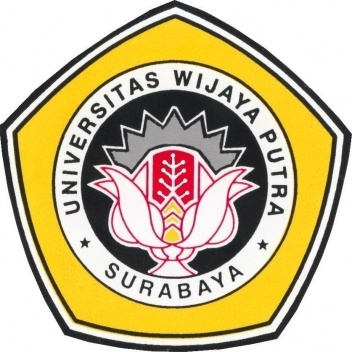 Oleh :SUPRIJANTONPM : 28132328PROGRAM STUDI MANAJEMENFAKULTAS EKONOMIUNIVERSITAS WIJAYA PUTRASURABAYA2011ANALISIS PENGARUH RASIO LIKUIDITAS DAN RASIO LEVERAGE TERHADAPRASIO RENTABILITAS MODAL SENDIRIPADA PERUSAHAAN SEMEN YANG GO PUBLIC DI BURSA EFEK INDONESIASKRIPSIDiajukan sebagai salah satu syarat memperolehGelar Sarjana Ekonomi Pada Fakultas EkonomiUniversitas Wijaya Putra SurabayaDiajukan Oleh :SUPRIJANTONPM : 28132328PROGRAM STUDI MANAJEMENFAKULTAS EKONOMIUNIVERSITAS WIJAYA PUTRASURABAYA2011ANALISIS PENGARUH RASIO LIKUIDITAS DAN RASIO LEVERAGE TERHADAPRASIO RENTABILITAS MODAL SENDIRIPADA PERUSAHAAN SEMEN YANG GO PUBLIC DI BURSA EFEK INDONESIA	NAMA	:	SUPRIJANTO	FAKULTAS	:	EKONOMI	JURUSAN	:	MANAJEMEN	NPM	:	28132328DISETUJUI dan DITERIMA OLEHDOSEN PEMBIMBINGDrs. Ec. H. Agus Riyadi, M.M.Telah diterima dan disetujui oleh Tim Penguji Skripsi serta dinyatakan LULUS. Dengan demikian Skripsi ini dinyatakan sah untuk melengkapi syarat-syarat mencapai gelar Sarjana EKONOMI pada FAKULTAS EKONOMI UNIVERSITAS WIJAYA PUTRA SURABAYATim Penguji Skripsi	:Ketua		: ............................................			(..........................)        (Dekan Fakultas Ekonomi)Sekretaris		: .........................................................		(..........................)   (Ketua Program Studi Manajemen)Anggota		:  1. ...........................................		(..........................)    (Dosen Penguji I)   2. .........................................		(..........................)    (Dosen Penguji II)UNIVERSITAS WIJAYA PUTRA SURABAYAABSTRAK SKRIPSIPenelitian ini dilakukan untuk menguji pengaruh variabel Current Ratio (CR), Quick Ratio (QR), Debt Ratio (DR), Debt to Equity Ratio (DER) terhadap Return on Equity (ROE).Populasi penelitian ini adalah laporan keuangan perusahaan semen yang go public di Bursa Efek Indonesia tahun 2007 sampai dengan tahun 2009. Sedangkan sampel yang diambil adalah semua   perusahaan semen yang diambil dengan teknik sensus sampling yaitu PT. Semen Gresik (Persero) Tbk, PT. Indocement Tungal Prakarsa Tbk dan PT. Holcim Indonesia Tbk. Variabel bebas dari penelitian ini adalah current ratio, quick ratio, debt ratio dan debt to equity ratio, sedangkan variabel terikatnya adalah rentabilitas modal sendiri. Metode pengumpulan data yang digunakan adalah metode dokumentasi. Metode analisis yang digunakan untuk menguji hipotesis adalah , analisis regresi berganda . Pengujian yang dilakukan untuk mengetahui pengaruh secara parsial digunakan uji t dan untuk mengetahui pengaruh secara simultan digunakan uji F.Hasil penelitian menunjukkan bahwa current ratio, quick ratio dan debt to equity ratio secara parsial berpengaruh signifikan  terhadap rentabilitas modal sendiri dengan tingkat probabilitas masing-masing sebesar 0,013 < 0,05, 0,007 < 0,05 dan 0,017 < 0,05. Sedangkan secara simultan ( bersama-sama) mempunyai peranan signifikan dalam mempediksi rentabilitas modal sendiri dimasa yang akan datang dengan nilai signifikansi 0,009.Kata Kunci : Current Ratio (CR), Quick Ratio, Debt Ratio (DR), Debt to Equity Ratio            dan Return on Equity (ROE) KATA PENGANTARPuji syukur kehadirat Allah SWT yang telah melimpahkan rahmat, hidayah, dan inayah-Nya, sehingga skripsi ini dapat terselesaikan dengan baik. Sholawat serta salam semoga selalu tercurah kepada nabi Muhammad SAW. Skripsi ini diajukan untuk memenuhi salah satu syarat memperoleh gelar Sarjana Ekonomi pada Fakultas Ekonomi Jurusan Manajemen Universitas Wijaya Putra Surabaya.Penyusunan skripsi ini tidak terlepas dari bimbingan, pengarahan, bantuan dan dukungan dari berbagai pihak baik secara materiil maupun spiritual. Untuk itu perkenankanlah dalam kesempatan ini ucapan terima kasih dihaturkan kepada:Bp. Budi Endarto, SH.M.Hum,  selaku Rektor Universitas Wijaya Putra Surabaya.Ibu Dr. Hj. Soenarmi, SE.M.M, selaku Dekan Fakultas Ekonomi Universitas Wijaya Putra Surabaya.Ibu Dwi Lesno Panglipursari, SE.M.M, selaku Ketua Program Studi Manajemen.Bapak Drs. Ec. H. Agus Riyadi, M.M., selaku dosen pembimbing dalam penyusunan skripsi ini yang telah begitu sabar dan banyak meluangkan waktu untuk memberikan bimbingan dan dorongan sehingga skripsi ini dapat terselesaikan dengan baik.Seluruh dosen pengajar Fakultas Ekonomi Jurusan Manajemen serta segenap staff di Universitas Wijaya Putra Surabaya yang telah memberikan ilmu dan pengetahuannya.Istriku tercinta, Martini Lisianawati , yang selalu memberikan motivasi untuk menyelesaikan skripsi ini.Orang tua tercinta yang selalu mendoakan di setiap langkah anak-anaknya.Teman-teman sebimbingan, terima kasih atas kebersamaan dan bantuannya selama ini.Semua pihak yang telah membantu dalam penyusunan skripsi ini yang tidak dapat disebutkan satu persatu, terima kasih semuanya.Dalam penulisan skripsi ini masih banyak kekurangan-kekurangan, sehingga diharapkan kritik dan saran yang dapat memberikan nilai tambah bagi kesempurnaan penulisan skripsi ini dan semoga hasilnya dapat bermanfaat bagi pihak yang membutuhkan.Surabaya,    Juli 2011SuprijantoDAFTAR ISIHALAMAN PERSETUJUAN PEMBIMBING		iHALAMAN PENGESAHAN PANITIA UJIAN SKRIPSI		iiABSTRAK SKRIPSI		iiiKATA PENGANTAR		ivDAFTAR ISI		viDAFTAR GAMBAR		ixDAFTAR TABEL		xDAFTAR LAMPIRAN		xiBAB I	 PENDAHULUAN1.1 	Latar Belakang Masalah		11.2  	Perumusan Masalah		51.3 	Tujuan Penelitian		61.4	Manfaat Penelitian		7BAB II  TINJAUAN PUSTAKA2.1	Landasan Teori		8	2.1.1  Pengertian Manajemen Keuangan		8	2.1.2  Pengertian Laporan Keuangan		9	2.1.3  Analisis Laporan Keuangan	 	15	2.1.4  Analisis Rasio Keuangan		17	2.1.5  Analisis Rasio Likuiditas		20	2.1.6  Analisis Rasio Leverage		23	2.1.7  Analisis Rasio Rentabilitas Modal Sendiri (ROE)		24	2.1.8 Hubungan Antara Likuiditas dengan ROE		26	2.1.9 Hubungan Antara Leverage dengan ROE		282.2	Kerangka Pemikiran		292.3	Penelitian Terdahulu	 	312.4	Hipotesis Penelitian		32BAB III  METODE PENELITIAN3.1	Deskripsi Populasi dan Penentuan Sampel		343.2	Variabel Penelitian dan Definisi Operasional Variabel		353.3	Teknik Pengumpulan Data		363.4 	Teknik Analisis Data		37BAB IV  PENYAJIAN DAN ANALISIS DATA4.1	Penyajian Data		42	4.1.1  Gambaran Umum Obyek Penelitian		42	4.1.2  Analisis Rasio Keuangan		444.2	Analisis Data dan Pembahasan		544.3	Interpretasi		60BAB V  KESIMPULAN DAN SARAN5.1	Kesimpulan		625.2	Saran		62DAFTAR PUSTAKA		64LAMPIRAN-LAMPIRANDAFTAR GAMBARGambar 2.1  Bagan Likuiditas-Profitabilitas		27Gambar 2.2  Bagan Kerangka Pemikiran Penelitian		30DAFTAR TABELTabel 1-1   Rata-rata CR, QR, DR, DER dan ROE pada perusahaan semen yang go                    Public di BEI periode 2007-2009 		3Tabel 4.1    Perusahaan semen yang go public di Bursa Efek Indonesia	       Rentabilitas Modal Sendiri 2007 – 2009 		45Tabel 4.2    Perusahaan semen yang go public di Bursa Efek Indonesia	       Current Ratio 2007 – 2009 		47Tabel 4.3    Perusahaan semen yang go public di Bursa Efek Indonesia	       Quick Ratio 2007-2009		49Tabel 4.4    Perusahaan semen yang go public di Bursa Efek Indonesia	       Debt Ratio 2007 - 2009		51Tabel 4.5    Perusahaan semen yang go public di Bursa Efek Indonesia   	       Debt to Equity Ratio 2007 – 2009		53Tabel 4.6   Koefisien Regresi Secara Parsial (Individu)	       Rentabilitas Modal Sendiri		54Tabel 4.7    Data Uji F Anova	       Rentabilitas Modal Sendiri		57DAFTAR LAMPIRANLampiran 1   Perusahaan Semen yang go public di Bursa Efek Indonesia	         Neraca per 31 Desember 2007 – 2009  Laporan Laba Rugi per 31 Desember 2007 - 2009Lampiran 2   Analisis KorelasiLampiran 3  Analisis RegresiLampiran 4  Tabel FLampiran 5 Tabel t